2020年湖南省农业农村厅事业单位公开招聘第一批拟聘用人员名单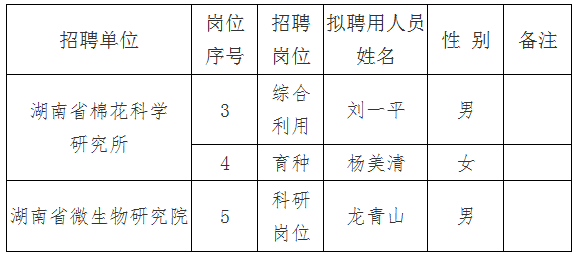 